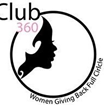 Career Education/Club 360Students will be able to describe the changing workplace and its implications for career decision-making and lifelong learning. StandardsPer Section 1003.4156, Florida Statutes (F.S.), C.E.P.C.S. 1.0 Describe the influences that societal, economic, and technological changes have on employment trends and future training.C.E.P.C.S. 2.0 Develop skills to locate, evaluate, and interpret career information..C.E.P.C.S.. 5.0 Understand the relationship between educational achievement and career choices/postsecondary options.Instructional PracticesLesson Plan:  Understanding the WorkplaceTopic:  Local Jobs and Businesses and Their Contribution to the CommunityLength: Two class periodsObjective: Students will describe the influences on Job trends. Evaluate and interpret career information, determine employment trends and future training they may need. Develop skills to locate, evaluate, and interpret career information and understand the education achievement to achieve their career choice.Materials:  Internet-enabled computing devices, envelope, paper, pencil, Chart.Description of Activity:View Introduction https://www.club360bay.org/career-lesson.html  Write Personal note includeNameThings you enjoyWhat would Discuss with students some of the different types of businesses that operate locally.Students to  View Jobs posted on https://www.club360bay.org/career-lesson.htmlStudent will complete survey handout for 6-8 videos Student will share with the class one Job  observed in the Video’sName, profession, position/job titleWhat education do you need for your career?Did you know your career choice when you graduated high school?What do you like most about your career?What do you like least about your career?What are two things you are most passionate about?Why did they choose their career?Who influenced you in your career?What advice would you give a student to help them find their passion and career?Include in the discussion the contribution the business makes to the local economy and to the people that live there. Discuss what the community would be like without the businesses discussed.  For instance, if certain products or services were not available locally, people would drive to another city or order from a catalog or the Internet.  How does this affect the economy in your community?  Evaluation:Students will be able to describe three-five businesses in the community and how they contribute to the economy and society by completing chart. Peel or ICE Paragraph answering following questions1. Discuss the Jobs you might want to pursue, what class might help you in High School might help you.2. Discuss what the community would be like without the businesses discussed.  For instance, if certain products or services were not available locally, people would drive to another city or order from a catalog or the Internet.  How does this affect the economy in your community?  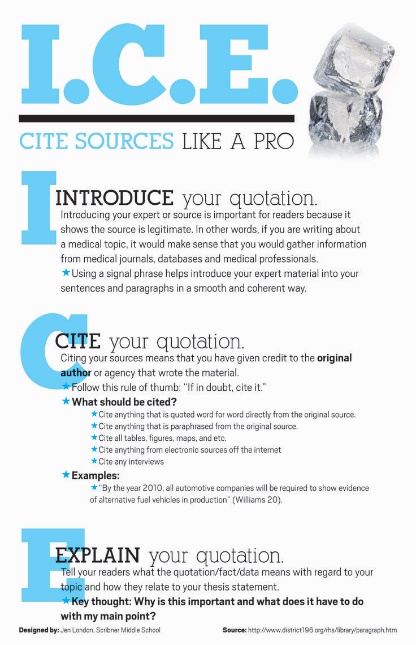 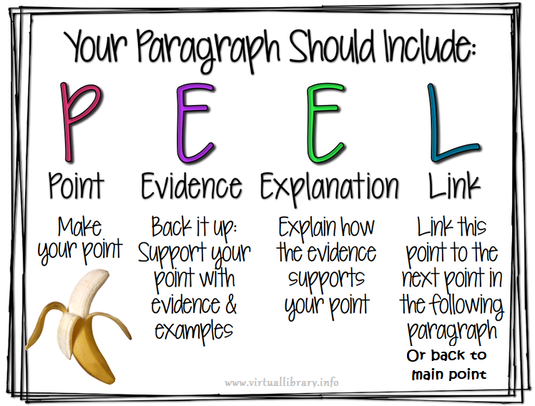 ORClub 360 “Women Giving Back Full Circle”The purpose of the organization is to provide the opportunity for women leaders in our community to give back full circle. This includes engaging girls to learn about future opportunities and career choices prior to graduating High School and providing scholarship opportunities for vocational and college degrees.https://www.club360bay.org/